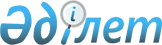 "Зейнетақы төлемдерін алушыларға жинақтаушы зейнетақы қорларындағы міндетті зейнетақы жарналарының нақты енгізілген міндетті зейнетақы жарналары мөлшерінде сақталуы жөніндегі мемлекеттің кепілдіктерін алушының зейнетақы төлемдеріне құқықты иеленуі кезіндегі инфляцияның деңгейін ескере отырып орындау қағидаларын бекіту туралы" Қазақстан Республикасы Үкіметінің 2012 жылғы 4 ақпандағы № 204 қаулысына өзгерістер мен толықтыру енгізу туралы
					
			Күшін жойған
			
			
		
					Қазақстан Республикасы Үкіметінің 2012 жылғы 31 қазандағы № 1383 Қаулысы. Күші жойылды - Қазақстан Республикасы Үкіметінің 2013 жылғы 12 ақпандағы № 125 қаулысымен      Ескерту. Күші жойылды - ҚР Үкіметінің 12.02.2013 № 125 қаулысымен (01.01.2013 бастап қолданысқа енгізіледі).      БАСПАСӨЗ РЕЛИЗІ

      Қазақстан Республикасының Үкіметі ҚАУЛЫ ЕТЕДІ:



      1. «Зейнетақы төлемдерін алушыларға жинақтаушы зейнетақы қорларындағы міндетті зейнетақы жарналарының нақты енгізілген міндетті зейнетақы жарналары мөлшерінде сақталуы жөніндегі мемлекеттің кепілдіктерін алушының зейнетақы төлемдеріне құқықты иеленуі кезіндегі инфляцияның деңгейін ескере отырып орындау қағидаларын бекіту туралы» Қазақстан Республикасы Үкіметінің 2012 жылғы 4 ақпандағы № 204 қаулысына (Қазақстан Республикасының ПҮАЖ-ы, 2012 ж., № 33, 421-құжат) мынадай өзгерістер мен толықтыру енгізілсін:



      көрсетілген қаулымен бекітілген Зейнетақы төлемдерін алушыларға жинақтаушы зейнетақы қорларындағы міндетті зейнетақы жарналарының нақты енгізілген міндетті зейнетақы жарналары мөлшерінде сақталуы жөніндегі мемлекеттің кепілдіктерін алушының зейнетақы төлемдеріне құқықты иеленуі кезіндегі инфляцияның деңгейін ескере отырып орындау қағидаларында:



      2-тармақ мынадай мазмұндағы төртінші бөлікпен толықтырылсын:



      «Зейнетақы жинақтарын алған және кейін міндетті зейнетақы жарналарын жинақтаушы зейнетақы қорына қайта аударған жағдайда зейнетақы төлемдерін алу құқығына ие болу сәті зейнетақы жинақтарын бастапқы алған күнге белгіленеді.»;



      6-тармақ мынадай редакцияда жазылсын:



      «6. Өтінішке айырма төлемін алуға құқығы бар адамның мынадай құжаттары қоса беріледі:



      1) жеке басын куәландыратын құжаттардың (Қазақстан Республикасының азаматы жеке куәлігінің, паспортының, азаматтығы жоқ адам куәлігінің, шетел азаматының тұруға ықтиярхатының) көшірмелері және салыстыру үшін түпнұсқасы;



      2) әлеуметтік жеке код (ӘЖК) берілгені туралы куәліктің көшірмесі;



      3) осы Қағидалардың 1 және 2-қосымшаларына сәйкес нысандар бойынша ақпарат;



      4) тұрғылықты жері бойынша тіркелгенін растайтын құжаттың (мекенжай анықтамасы не село және/немесе ауыл әкімдерінің анықтамасы) көшірмесі;



      5) салық төлеушінің тіркеу нөмірі (СТН) куәлігінің көшірмесі.



      Егер айырма төлеміне Орталықтан зейнетақы мен өзге де төлемдерді алушы өтініш берген жағдайда, өтінішке осы Қағидалардың 6-тармағының 3) тармақшасында көзделген нысандар бойынша ақпарат қана қоса беріледі, олар Орталықтан берілетін зейнетақы немесе өзге де төлемдер бойынша істер макеттеріне жинақталады.



      Айырма төлемін алуға құқығы бар және Қазақстан Республикасынан тыс жерге тұрақты тұруға кеткен міндетті зейнетақы жарналары есебінен зейнетақы жинақтарын алушы болып табылатын шетелдіктердің және азаматтығы жоқ адамдардың өтінішіне мынадай құжаттар қоса беріледі:



      1) пошта байланысы құралдары немесе сенім білдірілген өкіл арқылы берген кезде:



      азаматтығы жоқ адамның паспортының не куәлігінің көшірмелері;



      осы Қағидалардың 1 және 2-қосымшаларына сәйкес нысандар бойынша ақпарат;



      2) алушы өзі өтініш берген кезде:



      азаматтығы жоқ адамның паспортының не куәлігінің көшірмесі және салыстыру үшін олардың түпнұсқалары;



      осы Қағидалардың 1 және 2-қосымшаларына сәйкес нысандар бойынша ақпарат.



      Айырма төлемін алуға құқығы бар адам қайтыс болған жағдайда, оның мұрагерлері мынадай құжаттарды ұсынады:



      1) осы Қағидалардың 3-қосымшасына сәйкес нысан бойынша өтініш;



      2) мұрагердің жеке басын куәландыратын құжаттың көшірмесі және салыстыру үшін құжаттың түпнұсқасы не оның нотариалды куәландырылған көшірмесі;



      3) алушының қайтыс болуы туралы куәліктің нотариалды куәландырылған көшірмесі;



      4) мұраға құқық туралы куәліктің түпнұсқасы немесе нотариалды куәландырылған көшірмесі не мұраға берілетін мүлікті бөлу туралы келісімнің түпнұсқасы немесе нотариалды куәландырылған көшірмесі, заңды күшіне енген сот шешімі.»;



      9-тармақ мынадай редакцияда жазылсын:



      «9. Сенім білдірілген өкіл айырма төлемін тағайындау туралы өтініш берген кезде ол осы Қағидалардың 6-тармағында көрсетілген құжаттардан басқа:



      1) сенім білдірілген өкілдің жеке басын куәландыратын құжаттың көшірмесін және салыстыру үшін оның түпнұсқасын;



      2) сенімхаттың түпнұсқасын немесе оның нотариалды куәландырылған көшірмесін (егер сенімхатта сенім білдірушінің бір мезгілде бірнеше ұйымда мүддесін білдіру жөніндегі өкілеттігі қамтылса) ұсынады.



      Сенім білдірілген өкілдің айырма төлемін алушыға айырма төлемін тағайындау туралы өтініш беруі оның өзі келген кезде жүзеге асырылады.»;



      11-тармақ мынадай редакцияда жазылсын:



      «11. Қорлар сұрау келіп түскен күннен бастап екі жұмыс күні ішінде міндетті зейнетақы жарналары есебінен зейнетақы төлемдерін алуға құқығы бар адамның зейнетақы төлемдерін алу құқығына ие болу сәтіндегі зейнетақы жинақтарының сомалары туралы мәліметті Орталыққа электронды форматта ұсынады.»;



      2-қосымша осы қаулының қосымшасына сәйкес жаңа редакцияда жазылсын.



      2. Осы қаулы алғашқы ресми жарияланғанынан кейін күнтізбелік он күн өткен соң қолданысқа енгізіледі.      Қазақстан Республикасының

      Премьер-Министрі                           С. Ахметов

Қазақстан Республикасы 

Үкіметінің      

2012 жылғы 31 қазандағы 

№ 1383 қаулысына   

қосымша       

Зейнетақы төлемдерін алушыларға жинақтаушы   

зейнетақы қорларындағы міндетті зейнетақы    

жарналарының нақты енгізілген міндетті зейнетақы

жарналары мөлшерінде сақталуы жөніндегі     

мемлекеттің кепілдіктерін алушының зейнетақы 

төлемдеріне құқықты иеленуі кезіндегі инфляцияның

деңгейін ескере отырып орындау қағидаларына  

2-қосымша                     

Зейнетақы төлемдерін алу құқығына ие болған күнге жеке

зейнетақы шотының болуы және міндетті зейнетақы жарналарының

есебінен зейнетақы жинақтарының сомалары туралы мәліметтер

_______________________________________________________

Жинақтаушы зейнетақы қорының атауы      М.О. Жинақтаушы зейнетақы қоры филиалының директоры

      _______________________________________________________

            (Т.А.Ә.)                               (қолы)

      М.О. Жинақтаушы зейнетақы қорының маманы

      _______________________________________________________

            (Т.А.Ә.)                               (қолы)
					© 2012. Қазақстан Республикасы Әділет министрлігінің «Қазақстан Республикасының Заңнама және құқықтық ақпарат институты» ШЖҚ РМК
				Өтінімнің №Салымшының

Т.А.ӘСалымшының туған күніСалымшының

ӘЖКЗейнетақы жинақтарын алу құқығына ие болған күнгі (күні, айы, жылы) зейнетақы жинақтарының жалпы сомасыБірінші рет алу күніБірінші рет алу сәтіндегі зейнетақы жинақтарының сомасыБірінші рет алудың себебі12345678